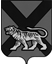 ТЕРРИТОРИАЛЬНАЯ ИЗБИРАТЕЛЬНАЯ КОМИССИЯМИХАЙЛОВСКОГО РАЙОНАР Е Ш Е Н И Е09.07.2015			             с. Михайловка	                                       690/108О создании рабочей группы по предварительному рассмотрениюобращений, поступающих в территориальную избирательную комиссию Михайловского района. В связи с назначением назначением на 13 сентября 205 года  на выборов депутатов Думы Михайловского муниципального района, депутатов муниципальных комитетов сельских (городского поселений и глав сельских  поселений Михайловского муниципального района территориальная избирательная комиссия  Михайловского районаРЕШИЛА:1. Создать рабочую группу по предварительному рассмотрению обращений,   поступающих в территориальную избирательную комиссию Михайловского района в период подготовки и проведения выборов, назначенных на 13 сентября 2015 года в следующем составе:Никитина Г.В. – секретарь территориальной избирательной комиссии Михайловского района – председатель рабочей группы;Фурманенко Е.В – член территориальной избирательной комиссии Михайловского района с правом решающего голоса – член рабочей группы;Маруфенко О.М. - член территориальной избирательной комиссии Михайловского района с правом решающего голоса – член рабочей группы.Председатель комиссии			Н.С. ГорбачеваСекретарь комиссии 				Г.В. Никитина